NEWS RELEASEPort acquires four (4) new Prime Power generatorsPurchase of Tier 4-compliant equipment will provide uninterrupted power to all Port facilities   Piti, Guam, January 21, 2016:  The Port Authority of Guam (PAG) recently received 4 new FEMA Port Security Grant Program-funded generators to provide backup electricity in the event of the loss of island power. In addition, new Automatic Transfer Switches and external fuel tanks were also acquired to upgrade the Port’s 4 original Load Centers. With the recent completion of the Guam Commercial Port Improvement Project that included the construction of a 5th Load Center housing 3 similar generators, the Port will now have the capacity to provide uninterrupted power should a failure occur in the island’s main power grid. In an isolated but strategic island like Guam, reliable and consistent electricity is critical to maintaining a high degree of enforced homeland maritime and port security measures. Because over 90% of goods that are distributed to residents, businesses, the military, and the surrounding Pacific regions pass through the Jose D. Leon Guerrero Commercial Port, the PAG cannot afford to have its security services and daily operations disrupted. Based on past history and most especially during typhoons, power outages are a familiar occurrence and can happen unexpectedly for a variety of different reasons. Although the Port is one of a few departments that are required to remain fully operational during emergency situations, past disasters and lessons learned have shown that major and lengthy power outages at the Port have impacted the entire island.“With the acquisition of the seven (7) new Tier 4-compliant Prime Power generators, this enhanced capability is important not just for the Port but also for the entire island. The purchase and installation of these generators to this critical facility can mean the difference between losing and maintaining effective command and control of Port operations, maritime, and security activities during incidents where island power is interrupted”, stated Port General Manager Joanne Brown.--- End of Release ---PORT AUTHORITY OF GUAMJosE D. Leon Guerrero Commercial Port1026 Cabras Highway, Suite 201  Piti, GU 96915Phone: (671) 477-5931 Fax: (671) 477-2689Website: www.portguam.com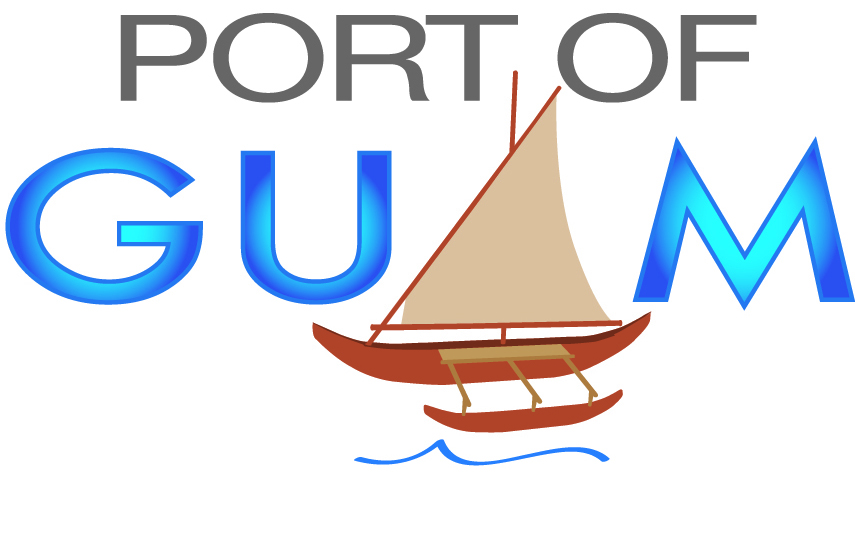 